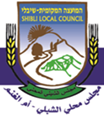 מועצה מקומית שיבליהצעת מחיר מס' 04-2024 אפריל  2024הזמנה להגשת הצעות מחיר למילוי תפקיד מתכנן – בודק תכניות הנדסיות עבור מועצה מקומית שיבליהצעת מחיר מס' 04-2024מועצה מקומית שיבלי (להלן: "המועצה") מבקשת לקבל הצעות מחיר ממהנדסים ואדריכלים למילוי תפקיד מתכנן – בודק תכניות האחראי על תכנון וביצוע תכניות הנדסיות המבוצעים על-ידי הרשות  ו/או על ידי גורמי חוץ, תוך עמידה באיכות, תקציב ולוח זמנים ובכפוף להנחיות ולהוראות מהנדס המועצה כמפורט להלן.שאלות הבהרה הנוגעות לפרטי ההצעה, יש להפנות בכתב למנהלת פיתוח כלכלי במועצה גב' תסנים חסן עואודה  באמצעות דוא"ל לכתובת: tasneema@shibliumg.org.il , עד לתאריך 25.04.2023  בשעה 14:00. שאלות שיתקבלו לאחר מועד זה, או שיופנו בעל פה או בטלפון לא ייענו ולא יחייבו את הרשות.רשאים להשתתף בתהליך מציעים העומדים בתנאי ההזמנה המנהלים ספרים כחוק ואישורי עוסק מורשה (יש לצרף להצעה אישורים ברי תוקף), וכי יש להם ניסיון מוכח בביצוע עבודות דומות (ניסיון בתכנון וליווי לתכניות הנדסיות ברשויות המקומיות) והמלצות, הכל כמפורט בתנאי ההצעה. את ההצעות ואת כל נספחי ההצעה כשהם חתומים ע"י המציע יש להכניס במעטפה סגורה ולמסורם בדוא"ל לכתובת tasneema@shibliumg.org.il לא יאוחר מיום 30.04.2024 שעה 14:00. על המעטפה יש לרשום: "הצעת מחיר מס' 04-2024" (בלבד ללא כל סימון נוסף אחר, לרבות סימן מזהה או לוגו של המציע).תנאי  התשלום כמצוין בגוף ההצעה.	המועצה רשאית לפצל את העבודה בין מציעים שונים, או להורות למציע לבצע חלק מהעבודה לפי שיקול דעתה, פיצול העבודה או ביצוע חלקי כאמור לא ישנה את התמורה.  כמן כן, המועצה לא מתחייבת לקבל את ההצעה הזולה ביותר או כל הצעה אחרת והיא רשאית אף לבטל את הליך הצעות המחיר מבלי שתהיה למציעים זכות לכל טענה או דרישה.בכבוד רב,תסנים חסן עואודה מנהלת פיתוח כלכלי ומיצוי משאבים כללימהות השירותים הנדרשים מהמציע:  מתכנן – בודק תכניות האחראי על ביצוע פרויקטים הנדסיים המבוצעים על-ידי הרשות ו/או על ידי גורמי חוץ, תוך עמידה באיכות, תקציב ולוח זמנים ובכפוף להנחיות ולהוראות מהנדס המועצה.המועדים העיקריים בהליך זה:המועצה רשאית להאריך כל אחד מהמועדים הנקובים בהליך זה, לפי שיקול דעתה הבלעדי מכל סיבה שתמצא לנכון ובכל מועד שתמצא לנכון לרבות במועד האחרון להגשת ההצעות, ובין היתר כהיענות לבקשות מציע, מציעים או מיוזמתה, לרבות ככל שתסבור, לפי שיקול דעתה הבלעדי והמוחלט. תנאי סףההשכלה ודרישות מקצועיותבעל תואר אקדמי שנרכש במוסד המוכר על ידי המועצה להשכלה גבוהה, או שקיבל הכרה מהמחלקה להערכת תארים אקדמיים בחוץ לארץ בהנדסה אזרחית או הנדסאי בניה או אדריכלות- להוכחת תנאי זה על המציע לצרף אישורי השכלה.רישום בפנקס המהנדסים והאדריכלים לפי חוק המהנדסים והאדריכלים, תשי"ח-1958 או רישום בפנקס ההנדסאים או האדריכלים באותם התחומים.מהנדס רישוי המחזיק ברישיון בתוקף ממשרד העבודה לפי חוק המהנדסים והאדריכלים, תשי"ח-1958.מבלי לגרוע מן האמור לעיל, לשם הוכחת עמידתו בתנאי הסף המפורטים לעיל, על המציע לצרף: •	קורות חיים•	תעודות ואסמכתאות המעידות על עמידה בתנאי הסף כנדרש•	אישורי העסקה מתאימים ממעסיקים קודמים/נוכחיים•	המלצות•	צילום תעודת זהותדרישות ניסיוןניסיון מקצועי – עבור בעל תואר אקדמי כמפורט לעיל – ניסיון של שנתיים לפחות בתחום העיסוק של המשרה. עבור הנדסאי רשום – 3 שנות ניסיון כאמור לעיל.ניסיון ניהולי – לא נדרשדרישות נוספות: היכרות עם תוכנת האופיס.היכרות עם תוכנת MS PROJ – יתרון.שליטה בשפה העברית, שפות נוספות בהתאם לצורך.פירוט הביצועים והמשימות העיקריות, כנגזר מתחומי האחריות:ליווי תכנון וביצוע פרויקטים הנדסיים- תכנון ובניית תכנית עבודה לכל פרויקט בהתאם לאפיון, לרבות הגדרת משימות, אבני דרך, גורמים אחראיים, לו"ז, חומרים ותקציב, סיכונים ופיקוח על ביצועה בהתאם למדיניות בתחום.מעקב ובקרה על ביצוע על פי תכנית העבודה, בחינת עמידה בלו"ז, אספקת חומרים, עמידה וניצול תקציבי.ניהול ישיבות תכנון ומעקב אחר התקדמות, בחינה ופתרון עיכובים וחסמים והצפתם לרמה הממונה בעת הצורך.הפקת דו"חות חודשיים לשיקוף תמונת מצב והתקדמות הפרויקטים.ביצוע פעולות פיקוח, בדיקות וביקורות, כולל סיורים מקצועיים הנדסיים לאורך הפרויקט, פיקוח באתרי עבודה וקיום תנאים נדרשים, וביצוע ביקורות מעקב לפי הצורך.ניהול האפיון ההנדסי, כולל תרגום אפיון הצרכים לתפוקות הנדסיות.סיוע בקבלת ההיתרים הנדרשים לבניית הפרויקט.טיפול בדרישות סטטוטוריות והיתרי בנייה.הכנת ובדיקת אומדני ביצוע.ניהול שוטף של יומני עבודה ופיקוח, רישום וניהול של עבודות הבניה המבוצעות.ביצוע מעקב ודיווח על תקינות התשתיות.תיאום מול גורמי פנים וחוץ תוך דגש על יצירת ממשקי עבודה עם הרשויות המוסמכות במדינת ישראל בתחומים הרלוונטיים, לרבות כלל הדיווחים הנדרשים בהתאם להוראות הדין ולהנחיות הרשויות המוסמכות.מתן ייעוץ מקצועי הנדסי לביצוע הפרויקט/ים ההנדסי/ים.הכנת ההצעות והתקשרויות עם מתכננים, ספקים וקבלנים בתחום (כולל ביצוע השוואות מחירים), עריכת ובדיקת אומדנים, בדיקת כתבי כמויות, מעקב ופיקוח על הביצוע , התקציב ולוחות הזמנים בהתאם לחוזה ועל חשבונות הקבלנים.ליווי הפרויקט בתקופת שנת הבדק ווידוא תיקון הליקויים ע"י הקבלן במידת הצורך.נספחי ההזמנההעברת שאלות ובירורים: שאלות ובקשות להבהרות, יש להפנות לגב' תסנים חסן עואודה  בכתב בלבד בקובץ WORD באמצעות דוא"ל tasneema@shibliumg.org.il לא יאוחר מיום 25.04.2024 בשעה 14:00. חובה לציין בתכתובת הדוא"ל את שם המציע, מספר הטלפון ומס' ההצעה זו (להלן מס' ההצעה: "הצעות מחיר מס' 04-2024). יש לוודא קבלת הדוא"ל בטלפון  04-8148300.  על שאלות ההבהרה להיות לפי המבנה הבא:חתימה על ההצעהעל המציע למלא את טופס הצעת המציע ולחתום עליו בחתימה מקורית מלאה. יש לחתום על כל דף ממסמכי ההצעה. אם המציע הוא חברה או שותפות רשומה - יחתום או יחתמו רק מי שהוסמך או הוסמכו לכך בתקנון החברה או מכוחו או בחוזה השותפות או מכוחו ובתוספת חותמת התאגיד, ויצורף אישור אחראי או רו"ח לפיו החתימה מחייבת את המציע.מילוי ההצעה אין לשנות בכל דרך שהיא כל פרט ו/או תנאי המופיעים במסמכי הליך זה לרבות נספחיו. כל שינוי שייעשה על ידי המציע במסמכי הליך זה ו/או כל הסתייגות, עלול לגרום לפסילת ההצעה.יש להקפיד על מילוי כל הסעיפים הדרושים במסמכי הליך זה בצורה ברורה.הצהרות והתחייבויות הנובעות מעצם הגשת ההצעההגשת ההצעה פירושה כי המציע מצהיר כי הוא עומד בתנאי הסף האמורים לעיל, הבין את מהות השירותים המתבקשים, הסכים מראש לכל תנאי הליך זה בלא שינוי ו/או תוספת ו/או הסתייגות וכי בטרם הגיש את הצעתו קיבל את מלוא המידע האפשרי הרלבנטי והדרוש מבחינתו, בדק את כל הנתונים, הפרטים והעובדות וביקש הבהרות על כל סוגיה שנמצאה בעיניו בלתי ברורה או עמומה, ולפיכך המציע יהא מנוע מלהעלות כל טענה כי לא ידע ו/או לא הבין פרט ו/או תנאי כלשהו של הליך זה על כל פרטיו וחלקיו או כי עמימות או חוסר בהירות הליך זה גרם לו לעלות נוספת שלא תמחר או לא לקח בחשבון הצעתו או כי נגרם לו נזק אחר כלשהו.המציע מצהיר שכל ההוצאות מכל מין וסוג הכרוכות בהכנת ההצעה ובהשתתפות בהליך יחולו עליו.המציע מצהיר כי ידוע לו שאין המועצה מתחייבת לקבל את ההצעה הנמוכה ביותר או כל הצעה שהיא והיא רשאית להוציא אל הפועל רק חלק מההצעה ו/או להפסיק את העבודות באופן זמני או בכלל וכן לבטל את ההתקשרות עם הזוכה בכל עת ומכל סיבה שהיא וזאת לפי שיקול דעתה הבלעדי, ולזוכה לא תהיה כל טענה ו/או דרישה נגד המועצה והוא לא יהיה זכאי לקבל מהמועצה פיצוי כלשהו בגין כך.המציע מצהיר שידוע לו שהמועצה רשאית על פי שיקול דעתה הבלעדי, שלא לקבל את הצעתו של מציע שהיה לה ו/או לרשות אחרת ניסיון רע במסגרת עבודה מולו, או שנוכחה לדעת על סמך בירורים שערכה שכישוריו אינם מספקים, על פי שיקול דעתה.אופן הגשת ההצעהאת ההצעות ואת כל נספחי ההצעה כשהם חתומים ע"י המציע יש להעביר בדוא"ל לכתובת  tasneema@shibliumg.org.il לא יאוחר מיום 30.04.2024 שעה 14:00. בשורת הנושא בדוא"ל יש לרשום: "הצעת מחיר מס' 04-2024" ושם המציע/ החברה (בלבד ללא כל סימון נוסף אחר, לרבות סימן מזהה או לוגו של המציע).הצעה אשר לא תימצא בדוא"ל במועד האחרון להגשת ההצעות – תיפסל על הסף ולא תידון כלל. התמורה והיקף העבודותהתמורה בגין מתן השירותים לזוכה תעמוד על הסך הנקוב בטופס הצעת המחיר, על דרך הנחה בלבד (ולא תוספת) מהתעריפים המרביים המפורטים בטופס הצעת המחיר (נספח מס' 1). הצעה אשר תכלול הנחה בשיעור של 0% (אפס%) תיפסל על הסף.התמורה כוללת מע"מ.התמורה הינה סופית, וכוללת את כל ההוצאות הכרוכות במתן השירותים.מסמכים נדרשיםלהצעת המציע יצורפו כל המסמכים המנויים בהזמנה זו, וכן כל נספחי הצעה זו, כשהם חתומים במקור ומאומתים במקרה הצורך ע"י המתכנן.לא צירף מציע להצעתו את כל המסמכים המפורטים בהזמנה זו, רשאי המזמין לפי שיקול דעתו הבלעדי לפסול את הצעת המציע. לחילופין, רשאי המזמין, לפי שיקול דעתו הבלעדי, לאפשר למציע, אשר לא צירף להצעתו את אחד או יותר מהמסמכים המפורטים הזמנה זו להשלים המצאת המסמך תוך פרק זמן קצוב שיקבע על ידי המזמין ובלבד שהמזמין לא סבר שאי הצירוף נבע מתכסיסנות או חוסר תום לב. תוקף ההצעההצעות המציעים יעמדו בתוקפן לתקופה של 90 ימים מיום המועד האחרון להגשת ההצעות. המועצה רשאית לבטל הליך זה – לרבות לאחר הכרזה על זוכה - מכל סיבה שהיא הנוגעת לצרכי המועצה, חוסר תקציבי לנושא או העדר תקציב כלל, והכל מבלי לזכות את מי מהמציעים – או את הזוכה - בפיצוי או שיפוי כלשהו בגין כך.למועצה הזכות המלאה לבחור כשיר נוסף אחד או יותר ולקבוע את הכללים שיחולו על בחירתו.המועצה מוסמכת לדרוש מכל מציע מידע נוסף, פרטים, הבהרות, השלמות, תיקונים, מסמכים, אסמכתאות, נימוקים וכל כיוצא באלה, בכל עניין הנוגע להצעה על כל אחד מחלקיה, והכל במטרה לקיים כל אחת מסמכויותיו האחרות של המזמין ועל מנת לבחון את ההצעה.המועצה רשאית, בכל שלב, לרבות לאחר הבחירה בזוכה, לזמן כל מציע להציג בפניה את ההצעה שהגיש, כולה או מקצתה, לברר פרטים בהצעה וכן פרטים אחרים הדרושים לצורך קבלת החלטה מכל סוג שהוא.הודעת זכייההמזמין ימסור למציעים הודעות בכתב בדבר החלטתו בדואר אלקטרוני כפי שנמסר על ידי המציע, על הזכייה בהליך זה, לאחר ובמידה והוועדה המליצה להכריז על הצעתו כהצעה הזוכה.המועצה רשאית להורות על ניהול משא ומתן עם המציע הזוכה, וזאת בנוסף לכל סמכות הנתונה לה לניהול משא ומתן. מבלי לגרוע מן האמור לעיל, מובהר בזאת כי המועצה שומרת לעצמה את הזכות להורות בכל עת על כל שינוי המרחיב או מצמצם את היקף השירותים המפורטים בהצעה זו.כלליהמועצה שומרת לעצמה את הזכות לבטל הליך זה בכל שלב שהוא, גם לאחר סגירתו, וזאת כל עוד לא חתמה המועצה על ההסכם, ו/או לא לחתום על החוזה בכל שלב שהוא ומכל סיבה שהיא, לרבות סיבות תקציביות, הכל בהתאם לשיקול דעתה המלא והסופי. אם תחליט המועצה לבטל הליך זה ו/או לא לחתום על ההסכם, לא תהיה למשתתפים ו/או לזוכה בהליך זה כל תביעה ו/או דרישה ו/או טענה מכל סוג שהוא כנגד המועצה.מובהר כי המועצה תהא רשאית, אך לא חייבת, לדחות כל הצעה שאיננה שלמה, או ברורה, או שאינה ערוכה עפ"י מסמכי הליך זה, או שתימצא בלתי סבירה, או בשל כל פגם או אי התאמה אחרת ביחס לדרישות הליך זה, או למחול על הפגם, או לבקש תיקונו תיקון ו/או הבהרה ו/או השלמה, וזאת עפ"י שיקול דעתה הבלעדי. החליטה המועצה להתעלם מן השינוי/ההסתייגות, תחייב ההצעה את המציע כאילו לא נכתבו השינוי או ההסתייגות.על המציע להביא בחשבון, על פי הערכתו, את האמצעים שיידרשו ואת התנאים הבלתי צפויים העלולים לעלות בהקשר לעבודות. לשם כך ירכז המציע על אחריותו הבלעדית את כל המידע העשוי להיות לו למועיל או חיוני או שיוכל להשפיע בצורה כלשהי על הכנת הצעתו והתקשרות בחוזה. להסרת ספק מובהר כי מחירי ההצעה כוללים את כל ההוצאות, המיסים, האגרות, ההיטלים וכל תשלום מכל מין וסוג שהוא, בקשר עם ביצוע העבודות על פי תנאי הליך זה וכל אלו ייחשבו ככלולים במחירים שבכתב ההצעה.  כל ההוצאות, מכל מין וסוג שהוא, הכרוכות בהכנת ההצעה להליך זה ובהשתתפות בהליך זה, תחולנה על המציע בלבד.    הליך זה הינו קניינה הרוחני של המועצה, אשר מועבר למציע לצורך הגשת הצעתו בלבד. אין לעשות בו כל שימוש שאינו לצורך הכנת ההצעה. כל האמור בלשון זכר בהליך זה, בלשון נקבה במשמע ולהיפך.נספח 1 – הצעת המציע ופרטי המציעלכבוד, המועצה המקומית שיבלי הנדון:  הצעה למילוי תפקיד בודק תכניות הנדסיות עבור מועצה מקומית שיבליבמסגרת הליך הצעות מחיר מס' 04-2024אני הח"מ: ____________________ לאחר שקראתי את כל תנאי ומסמכי ההזמנה המפורטים בהמשך, למדתי אותם והבנתי את תוכנם, וקבלתי את כל ההסברים שבקשתי לדעת, מציע בזה לבצע את העבודות נשוא הליך זה בהתאם למפורט בטבלה שלהלן, ובכפוף לכל התנאים של הליך/חוזה זה, כדלקמן:שם המציע: _____________ח.פ. ___________שם החותם מורשה החתימה בשם המציע: _____________ ת.ז. ____________ כתובת: ____________טלפון:____________ תאריך:___________  חתימת וחותמת מורשה החתימה: ______________________נספח 2 – פירוט ניסיון מקצועי לצורך עמידה בתנאי הסףלכבוד,המועצה המקומית שיבלי  אני הח"מ, המציע _____________, מצהיר בזאת על נכונות כל הפרטים שיופיעו בנספח שלהלן. פירוט ניסיון לצורך עמידה בתנאי הסףהמתכנן המוצע אשר ניסיונו יוצג להלן והוא אשר יספק למועצה את השירותים נשוא ההזמנה הוא _________________.המתכנן המוצע במסגרת הליך זה ואשר יספק למועצה את השירותים בפועל (להלן – נותן השירות בפועל), בעל ניסיון של שנתיים לפחות במתן שירותי בדיקת וליווי תכניות הנדסיות עבור מועצה מקומית שיבלי למועצות מקומיות ו/או גופים ציבוריים. ולראיה באתי על החתוםשם המציע: _____________  חתימת המציע: _________ תאריך: ___________נספח 3 – הצהרה בדבר העדר קרבה לעובד / לחבר המועצהאנו הח"מ, _________________ בעל/ת ת"ז מס' ______________, לאחר שהוזהרנו כי עלינו להצהיר את האמת, וכי אם לא נעשה כן נהיה צפויים לעונשים הקבועים בחוק, מצהירים בכתב כדלקמן:    קראתי את האמור לעיל, ולאחר בדיקת מעמדם ונסיבותיהם של כל בעלי העניין במציע והמנהלים במציע, הנני מצהיר כדלקמן:(א)	בין חברי המועצה ו/או עובדי המועצה אין לאף אחד מבעלי העניין ו/או המנהלים במציע: בן זוג, הורה, בן או בת, אח או אחות ולא סוכן או שותף.(ב)	בתאגיד שבשליטת המציע ו/או מי מבעלי העניין במציע ו/או מי ממנהלי המציע, אין לאחד מאלה המוגדרים במונח "קרוב" כאמור לעיל חלק העולה על 10 אחוזים בהון או ברווחים, ואין אחד מהמנויים לעיל מכהן בו כמנהל או עובד אחראי. (ג)	אין למציע ו/או מי מבעלי השליטה במציע ו/או מי ממנהלי המציע בן-זוג, שותף או סוכן העובד במועצה.לעניין סעיפים א'-ג' לעיל:"בעל עניין" – כהגדרתו בסעיף 1 לחוק ניירות ערך, תשכ"ח-1968. "מנהל" – מנכ"ל או סמנכ"ל במציע, או כל נושא משרה אחר הממלא תפקיד בפעילות המציע אשר על פי  מהותו מקביל למנכ"ל או סמנכ"ל. ככל שמתקיימת זיקה בין המציע ו/או מי מבעלי העניין בו ו/או מי ממנהליו לבין חבר מועצת שיבלי, נא פרט מהות הזיקה:ידוע לי כי ועדת ההתקשרויות תהיה רשאית לפסול את הצעתי אם יימצא כי למציע ו/או למי מבעלי העניין בו ו/או למי ממנהלי המציע מתקיימת זיקה כאמור לעיל, או אם מסרתי הצהרה לא נכונה.אני מצהיר בזאת כי הפרטים שמסרתי לעיל הינם נכונים ומלאים, והאמור בהצהרה זו הינו אמת.ולראיה באתי על החתום:שם המציע: _____________  חתימת המציע: _________ תאריך: ________אישור עו"דאני הח"מ, עו"ד________________, מאשר/ת בזאת ,כי ביום____________ הופיע בפני מר/גב'_______________ המוכר  לי אישית / נושא/ת ת.ז. מספר______________ ולאחר שהזהרתיו/ הזהרתי אותם, כי עליו/עליהם לומר את אמת, וכי יהיה/יהיו צפוי לעונשים הקבועים בחוק אם לא יעשה/ יעשו כן, אישר/ו את נכונות הצהרתו/ הצהרתם הנ"ל וחתם/ וחתמו עליה בפני.נספח 4 – תצהיר המציע לפי חוק עסקאות גופים ציבוריים, תשל"ו – 1976אני הח"מ, _____________ בעל/ת ת"ז מס' ____________, לאחר שהוזהרתי כי עליי להצהיר את האמת, וכי אם לא אעשה כן אהיה צפוי לעונשים הקבועים בחוק, מצהיר בכתב כדלהלן:אני מורשה החתימה ב _________________ מס' ח.פ. ___________ (להלן "המציע").הנני מוסמך לתת תצהיר זה מטעם המציע.יש לסמן את הסעיף הרלוונטי מבין האמורים להלן:המציע או בעל זיקה אליו* לא הורשעו** ביותר משתי עבירות***;המציע או בעל זיקה אליו הורשעו ביותר משתי עבירות, אך במועד האחרון להגשת הצעות בהזמנה חלפה שנה אחת לפחות ממועד ההרשעה האחרונה.* "בעל זיקה"– כהגדרתו בסעיף 2ב(א) לחוק עסקאות גופים ציבוריים, תשל"ו – 1976.** "הורשע" – הורשע בפסק דין חלוט בעבירה שנעברה לאחר יום 31.10.02.*** "עבירה" – עבירה לפי חוק שכר מינימום, התשמ"ז -1987 או עבירה לפי חוק עובדים זרים (איסור העסקה שלא כדין והבטחת תנאים הוגנים), התשנ"א – 1991 ולעניין עסקאות לקבלת שירות כהגדרתו בסעיף 2 לחוק להגברת האכיפה של דיני העבודה, התשע"ב – 2011, גם עבירה על הוראות החיקוקים המנויות בתוספת השלישית לאותו חוק.יש לסמן את הסעיף הרלוונטי מבין האמורים להלן:חלופה א' – הוראות סעיף 9 לחוק שוויון זכויות לאנשים עם מוגבלות, התשנ"ח – 1998 (להלן: "חוק שוויון זכויות") אינן חלות על המשתתף.חלופה ב' – הוראות סעיף 9 לחוק שוויון זכויות חלות על המשתתף והוא מקיים אותן.למציע שסימן את חלופה ב' בסעיף 4 לעיל – יש להמשיך ולסמן בחלופות המשנה הרלוונטיות להלן:חלופה (1) – המשתתף מעסיק פחות מ- 100 עובדים.חלופה (2)  – המשתתף מעסיק 100 עובדים לפחות, והוא מתחייב לפנות למנכ"ל משרד העבודה הרווחה, והשירותים החברתיים לשם בחינת יישום חובותיו לפי סעיף 9 לחוק שוויון זכויות, ובמידת הצורך – לשם קבלת הנחיות בקשר ליישומן. במקרה שהמציע התחייב בעבר לפנות למנכ"ל משרד העבודה הרווחה, והשירותים החברתיים לפי הוראות חלופה (2) לעיל, ונעשתה עמו התקשרות שלגביה הוא תחייב כאמור באותה חלופה (2)  – הוא מצהיר כי פנה כנדרש ממנו, ואם קיבל הנחיות ליישום חובותיו לפי סעיף 9 לחוק שוויון זכויות, הוא גם פעל ליישומן.למציע שסימן את חלופה (2) בסעיף 5  לעיל- המציע מתחייב להעביר העתק מתצהיר זה למנכ"ל משרד העבודה והרווחה והשירותים החברתיים בתוך 30 ימים ממועד התקשרותו עם המועצה (ככל שתהיה התקשרות כאמור).ולראיה באתי על החתום לאחר שהבנתי את משמעותה המלאה של הצהרה זו:_____________חתימת המצהיר/האישור עו"דאני הח"מ, עו"ד________________, מאשר/ת בזאת כי ביום_______ הופיע בפני מר/גב'_______________ המוכר  לי אישית / נושא/ת ת.ז. מספר______________ ולאחר שהזהרתיו כי עליו לומר את אמת, וכי יהיה צפוי לעונשים הקבועים בחוק אם לא יעשה כן, אישר את נכונות הצהרתו הנ"ל וחתם עליה בפני.חתימה + חותמת________________נספח 5 – חלקים חסויים בהצעההננו מבקשים שהסעיפים / המסמכים הבאים בהצעתנו יהיו חסויים ולא יועברו למציעים האחרים. יש לחתום על טופס זה ולהגישו גם אם אין חלקים חסויים בהצעתכם: מס' הסעיף / המסמכים: ____________________________________________________________________הנימוק לחיסיון המבוקש: ____________________________________________________________________מס' עמוד בהצעתנו: ______________________  תאריך________________ שם המציע_______________חתימה________________נספח 6- שמירת סודיותלכבוד,המועצה המקומית שיבלישלום רב, שם: ___________________________ ת.ז: ___________________________המתכנן מתחייב לשמור בסוד ולא להעביר, להודיע, למסור או להביא לידיעת כל גורם, במישרין, בעקיפין ו/או בכל דרך שהיא כל מידע, ידיעה, סוד מסחרי,  נתונים, חפץ, מסמך מכל סוג שהוא או כל דבר אחר שלפי טיבם אינם נכסי הכלל (להלן: "מידע סודי") שיגיעו לידיו, לעובדיו או למי מטעמו עקב או בקשר להסכם זה, בתוקף או בקשר עם ביצועו ו/או בקשר עם המועצה, וזאת במהלך ביצוע ההסכם, לפניו ו/או לאחר מכן – ללא אישור המועצה מראש ובכתב. המתכנן מתחייב לשמור בתנאים בטוחים כל מידע סודי או מסמך רשמי שנמסר לו או שיגיעו אליו עקב ביצוע הסכם זה, בתוקף או בקשר עם ביצועו או בקשר עם המועצה. המועצה רשאית להורות למתכנן בדבר הסדרים מיוחדים לעניין שמירת סודיות, לרבות קביעת הסדרי בטחון מיוחדים, הסדרי מידור או נוהלי עבודה מיוחדים והמתכנן מתחייב למלא אחר דרישות המועצה בנדון. המתכנן מתחייב שלא להשתמש במידע סודי למטרה כלשהי מלבד לביצוע הסכם זה, אלא באישור מראש ובכתב מאת נציג המועצה המוסמך. עם סיום הסכם זה מכל סיבה שהיא המתכנן יעמיד לרשות המועצה בצורה מלאה, מסודרת ועניינית את כל הידע והמידע הנמצאים ברשותו בקשר לשירות ולביצוע הסכם זה (להלן: "המידע").  כל המידע יועבר למועצה ו/או לצד שלישי שימנה המועצה, בכל אופן שבו הוא קיים, בכתב, בקבצי מחשב, בע"פ ו/או כל אופן אחר, בלוח זמנים שייקבע ע"י המועצה וללא כל תמורה נוספת. למען הסר ספק, מובהר בזאת כי כל המידע הינו קניינו הבלעדי של המועצה. המתכנן מתחייב לחתום ולהחתים כל מי שעובד במשרד, מתכנן אשר אצלו שעשוי להיחשף למידע כאמור על נספח התחייבות לשמירה על סודיות בנוסח המקובל במועצה.ולראיה באתי על החתום:חתימת המתכנן:___________                                              תאריך :____________נספח 7 – התחייבות / הצהרה על העדר ניגוד עניינים(ימולא על ידי בעלי המציע ומתכנן המוצע)אני מצהיר כי לא ידוע לי על ניגוד עניינים אם וכאשר המציע__________ (שם המציע) יזכה בהליך זה. אני מתחייב שלא לעמוד במצב של ניגוד עניינים או חשש לקיומו של ניגוד עניינים בקשר למתן השירותים נושא הזמנה זו, ובכלל זה להימנע ממתן שירותים לכל גוף או גורם אחר שיעמיד אותי במצב של ניגוד עניינים או חשש לקיומו של ניגוד עניינים כלפי המועצה. אני מתחייב להודיע באופן מידי על כל נתון או מצב שבגינם אני עלול להימצא בניגוד עניינים כאמור, מיד עם היוודע לי עליהם, וזאת בכל שלב משלבי ההתקשרות עם המועצה.  אני מתחייב להודיע למועצה בכתב ובאופן מידי על כל עניין אישי או עסקי בין פעילותי, פעילות משרדי או פעילותו של כל צד שבו או עמו אני קשור, במישרין או בעקיפין, אשר עלול להעמיד אותי במצב של ניגוד עניינים בקשר למתן שירותי הייעוץ למועצה. בלי לגרוע מכלליות האמור, אם יהיה לי קשר כלשהו, אישי או עסקי, העלול להעמיד אותי במצב של ניגוד עניינים כלפי המועצה, אודיע על כך באופן מידי לנציגי המועצה, תוך פירוט פרטי הייעוץ, המועדים הרלוונטיים ותדירות הייעוץ. בלי לגרוע מכלליות האמור, אני מתחייב שלא לעמוד במצב של ניגוד עניינים גם לאחר מתן השירותים נושא פנייה זו, בכל שלב שהוא, לרבות לעניין הימנעות מלייצג גופים או גורמים שונים בעניינים הנוגעים, במישרין או בעקיפין, לשירותים המשפטיים שבהם אלווה את המועצה ושעלולים להעמיד אותי במצב של ניגוד עניינים. _________________ 	 	 __________שם וחתימת המתכנן	 	     תאריךנספח 8- הסכם התקשרותשנערך ונחתם בריינה ביום ____ לחודש_____ שנת _______בין: מועצה מקומית שיבלי(להלן:  "המועצה")-מצד אחד-לבין:המתכנן:_________________ ע.מ / ח.פ. _____________כתובת: ___________________________טלפון (חובה נייד): ______________דוא"ל (חובה): ________________________________(להלן: "המתכנן")-מצד שני-והואיל	והמועצה מעוניינת לקבל מהמתכנן שירותים כמפורט בהסכם זה, והמתכנן הסכים לכך וזאת לאחר שנבחר על ידי המועצה במסגרת הליך הצעות מחיר למתן שירותי בדיקת תכניות הנדסיות (להלן: "ההליך"/"ההזמנה"); והואיל	והמתכנן מצהיר כי הינו מעוניין להעניק שירותיו למועצה כנותן שירותים עצמאי בהתאם להוראות הסכם זה וכי ברשותו האמצעים והיכולת למתן השירותים וכי הוא נישום כעצמאי במס הכנסה ובמוסד לביטוח לאומי ורשום במע"מ כעוסק מורשה;והואיל	והצדדים מסכימים כי תנאי ראשון ויסודי בין המועצה למתכנן הוא שיחסי הצדדים הינם של מזמין – נותן שירותים חיצוני ובשום מקרה אין לפרש ואין לראות ביחסי ההתקשרות בין הצדדים יחסי עבודה;והואיל	ובהסתמך על הצהרות המתכנן כי הינו אוחז בתעודות וברישיון הנדרשים לעיסוק בתחומו, כי הינו בעל ___ שנות ניסיון בתחום מומחיותו, וכי ידועים ונהירים לו כל הכללים והדינים החלים על עיסוקו, החליטה המועצה להתקשר עמו בהסכם זה, בתנאים המפורטים להלן;והואיל	וברצון הצדדים להסדיר את היחסים ביניהם בכל הנוגע למתן השירותים על ידי המתכנן כאמור בהוראות הסכם זה.אשר על כך מוסכם  מוצהר ומותנה בזה בין הצדדים כלהלן: המבוא והסכם זה  המבוא להסכם זה מהווה חלק בלתי נפרד ממנו. כותרות הסעיפים להסכם זה ניתנות לשם התמצאות והן לא תשמשנה לפרשנות הסכם זה. הפניה לקבלת הצעות ונספחיה מהווה חלק בלתי נפרד מההסכם. הסכם זה נוקט לשון זכר מטעמי נוחות בלבד.הצהרות והתחייבויות המתכנןהמתכנן מצהיר כי הוא כשיר על פי כל דין לבצע את השירותים וכי יש בידו את כל המסמכים והאישורים התקפים בהתאם להוראות כל דין.  המתכנן מצהיר בזאת כי יש לו את היכולת והאמצעים הדרושים לרבות האמצעים הכספיים ומשאבי האנוש וכן את הידע המקצועי, הניסיון והמומחיות הנדרשים לשם אספקת השירותים.  המתכנן מתחייב לבצע את השירותים בעצמו.המתכנן מתחייב להודיע למועצה מיד על כל שינוי שיחול בתוקף הצהרותיו, לרבות על כל צו שניתן כנגדו והאוסר או מגביל את יכולתו ליתן את השירותים בהתאם להסכם זה על נספחיו.  המתכנן מתחייב לספק את השירותים בהתאם להוראות כל דין החל בקשר למתן השירותים נושא הסכם זה.  המתכנן מתחייב לא להעביר או להסב זכויותיו או חובותיו לפי הסכם זה, כולן או מקצתן, או את מתן השירותים המבוקשים לאחרים, אלא אם כן ניתנה לכך הסכמת מנכ"ל המועצה מראש ובכתב, ובכפוף לתנאים שקבעה המועצה לעניין זה.  המתכנן מתחייב לא להתחייב בשום דרך בשם המועצה ללא קבלת אישור מוקדם של מורשי החתימה של המועצה וכן לא לבצע כל פעולה הכרוכה בהוצאה כספית או חיוב כספי מבלי שיתקבל אישור מוקדם ובכתב של מורשי החתימה מטעם המועצה ולפעול בעניין זה על פי הנחיות מנכ"ל המועצה. המתכנן מתחייב לספק את שרותי הייעוץ גם מעבר לשעות העבודה הרגילות ובכל מקום שיידרש. המתכנן מתחייב כי יהיה אחראי לקיום מלא ושלם של כל חוקי העבודה החלים על העובדים, ובכלל זה חוק שכר מינימום, התשמ"ז -1987. המתכנן מתחייב לספק את השירותים ברמה הגבוהה ביותר.  המתכנן מתחייב להגיע בכל עת למשרדי המועצה על פי תיאום מראש, וכן להתייצב לפגישות במקומות נוספים ככל שיידרש ותוך התראה סבירה. תקופת ההסכם ההתקשרות מכוח הסכם זה תהא לתקופה של 12 חודשים החל מיום _____________ ועד ליום _____________. המועצה תהא רשאית להאריך תקופת הסכם זה לארבע תקופות נוספות בת 12 חודשים כל אחת (להלן: "תקופת ההתקשרות").המועצה תהיה רשאית, על פי דין, להרחיב את תכולת השירותים המוענקים על ידי המתכנן, בהסכמה, ובלבד שהרחבה כאמור תידרש לצורך המשך טיפול בנושאים הקשורים להליכים מושא הסכם זה, וזאת על ידי משלוח הודעה לזוכה על רצונה לעשות כן 30 יום מראש לפני תום תקופת ההתקשרות. הודיע המתכנן על רצונו להפסיק את ההתקשרות או להימנע מהארכתה, בעת שהיו בטיפולו עבודות שטיפולו בהם לא הסתיים, רשאית המועצה לדרוש את סיום הטיפול בנושאים אלו או בחלק מהם, על פי שיקול דעתה, וכן כל פעולה אחרת שתידרש על מנת שהטיפול בהם יימשך ללא פגיעה. מובהר כי המתכנן אינו זכאי להארכת ההסכם מעבר לקבוע בו אלא בהסכמת המועצה, והמועצה תהיה רשאית לפעול בעניין זה – כבכל עניין אחר – בהתאם לשיקול דעתה הבלעדי ובכפוף להוראות כל דין.על אף האמור לעיל, הצדדים מסכימים בזאת כי המועצה תהיה רשאית בכל עת ומכל סיבה שהיא לקצר או להפסיק את ההתקשרות עם המתכנן מבלי לנמק או לתת הסברים לכך ובלבד שתתן הודעה למתכנן 30 יום מראש ובכתב. במקרה כזה המתכנן לא יהיה זכאי לקבל מהמועצה שום תמורה ו/או פיצוי כלשהו בגין ביטול ההסכם או הפסקת ההתקשרות למעט זכותו לקבל את התמורה המגיעה לו על פי הסכם זה עד למועד הפסקת ההתקשרות או ביטולו בפועל של ההסכם.בכל מקרה של ביטול ההסכם על - ידי המועצה, לא תהיה על המועצה חובה לפצות את המתכנן או לשלם לו תשלום מכל סוג ומין, למעט התמורה הקבועה בהסכם עבור השירותים שסיפק עד לביטול ההסכם וסיום עבודתו. בכל מקרה של הפסקת ההסכם מכל סיבה שהיא, המתכנן מחויב להעביר למועצה את כל החומר שברשותו והשייך למועצה או את כל העבודה שעשה עבור המועצה עד להפסקת ההסכם, ללא דיחוי וללא שום פגיעה. מובהר כי המתכנן אינו רשאי לעכב אצלו חומר כלשהו מכל סיבה שהיא, לרבות לא בשל תשלום המגיע לו. למען הסר ספק מובהר כי ההוראות בדבר שמירת סודיות יחולו גם לאחר הפסקת הסכם זה. השירותים שיינתנו על ידי המתכנןהמתכנן מתחייב לספק את השירותים המפורטים להלן בהסכם זה בהתאם לדרישות המועצה, להוראות הסכם זה על נספחיו  כמו גם בהתאם להוראות כל דין. השירותים נושא הסכם זה הםהמתכנן יהיה אחראי על תכנון וליווי תכניות הנדסיות ופרויקטים הנדסיים המתקיימים ברשות המבוצעים על-ידה ו/או גורמי חוץ תוך עמידה באיכות, תקציב ולוח זמנים ובכפוף לחוקים, לתקנות, לחוקי העזר של הרשות ובהתאם להנחיות וסמכות הגופים הרגולטורים בתחום ובין היתר:ליווי תכנון וביצוע פרויקטים הנדסיים- תכנון ובניית תכנית עבודה לכל פרויקט בהתאם לאפיון, לרבות הגדרת משימות, אבני דרך, גורמים אחראיים, לו"ז, חומרים ותקציב, סיכונים ופיקוח על ביצועה בהתאם למדיניות בתחום.מעקב ובקרה על ביצוע על פי תכנית העבודה, בחינת עמידה בלו"ז, אספקת חומרים, עמידה וניצול תקציבי.ניהול ישיבות תכנון ומעקב אחר התקדמות, בחינה ופתרון עיכובים וחסמים והצפתם לרמה הממונה בעת הצורך.הפקת דו"חות חודשיים לשיקוף תמונת מצב והתקדמות הפרויקטים.ביצוע פעולות פיקוח, בדיקות וביקורות, כולל סיורים מקצועיים הנדסיים לאורך הפרויקט, פיקוח באתרי עבודה וקיום תנאים נדרשים, וביצוע ביקורות מעקב לפי הצורך.ניהול האפיון ההנדסי, כולל תרגום אפיון הצרכים לתפוקות הנדסיות.סיוע בקבלת ההיתרים הנדרשים לבניית הפרויקט.טיפול בדרישות סטטוטוריות והיתרי בנייה.הכנת ובדיקת אומדני ביצוע.ניהול שוטף של יומני עבודה ופיקוח, רישום וניהול של עבודות הבניה המבוצעות.ביצוע מעקב ודיווח על תקינות התשתיות.תיאום מול גורמי פנים וחוץ תוך דגש על יצירת ממשקי עבודה עם הרשויות המוסמכות במדינת ישראל בתחומים הרלוונטיים, לרבות כלל הדיווחים הנדרשים בהתאם להוראות הדין ולהנחיות הרשויות המוסמכות.מתן ייעוץ מקצועי הנדסי לביצוע הפרויקט/ים ההנדסי/ים.הכנת ההצעות והתקשרויות עם מתכננים, ספקים וקבלנים בתחום (כולל ביצוע השוואות מחירים), עריכת ובדיקת אומדנים, בדיקת כתבי כמויות, מעקב ופיקוח על הביצוע , התקציב ולוחות הזמנים בהתאם לחוזה ועל חשבונות הקבלנים.ליווי הפרויקט בתקופת שנת הבדק ווידוא תיקון הליקויים ע"י הקבלן במידת הצורך.איסור פעולה מתוך ניגוד עניינים המתכנן רשאי להמשיך ולספק שירותים לאחרים זולת המועצה, ובלבד שלא יהיה בכך משום פגיעה בחובותיו לפי הסכם זה. המתכנן מצהיר כי החל ממועד חתימת הסכם זה לא קיים כל ניגוד עניינים בינו או בין התחייבויותיו עפ"י הסכם זה ובין קשריו העסקים, המקצועיים או האישיים, בין בשכר או תמורת טובות הנאה כלשהם ובין אם לאו, לרבות כל עסקה או התחייבות שיש בה ניגוד עניינים, ואין קשר כלשהו בינו לבין כל גורם אחר הנוגעים לתחומים שבהם עוסקים השירותים, זולת במסגרת מתן השירותים ולצורך ביצוע הסכם זה (להלן: "ניגוד עניינים"). "ניגוד עניינים" משמעו אף חשש לניגוד עניינים כאמור.  המתכנן מתחייב שלא להימצא בניגוד עניינים - היה ובכל זאת נוצר מצב או חשש לניגוד עניינים, ידווח המתכנן על כך מיד לנציג המועצה המוסמך בכתב וימלא אחר כל הנחיות המועצה בנדון.במסגרת חתימה על הסכם זה יחתום המתכנן  על שאלון איתור חשש לניגוד עניינים בנוסח המצ"ב כנספח 7 להסכם. התמורהתמורת מילוי התחייבויותיו של המתכנן על פי הסכם זה, יהיה זכאי המתכנן לשכר טרחה בסך כספי של  ____________ ₪ בתוספת מע"מ לשעת עבודה ואשר ישולם על ידי המועצה. אחת לחודש יגיש המתכנן למהנדס המועצה, לאישורו, דו"ח על ביצוע השירותים, ובו יפרט את היקף שעות העבודה והפעילות אותה ביצע בכל שעה בחודש החולף.המתכנן מתחייב להגיש למועצה חשבון עבודה מאושר ע"י מהנדס המועצה עבור כל חודש עבודה. החשבון יוגש למועצה ע"י המתכנן עד לעשירי לכל חודש עבור חודש העבודה הקודם.המועצה תשלם למתכנן את התמורה הנ"ל באופן שוטף + 30 יום מיום אישור החשבון ע"י מהנדס המועצה ובכפוף לקבלת הכספים מהגוף המממן (מנהל התכנון). הצדדים מצהירים ומתחייבים בזאת כי התמורה המפורטת לעיל היא מלאה וסופית וכוללת את מלוא התשלומים להם זכאי המתכנן מאת המועצה עבור ביצוע כל העבדות ללא יוצא מן הכלל וכי המועצה אינה חייבת בתשלומים נוספים כלשהם למתכנן ו/או למי מטעמו בגין הסכם זה.התמורה כוללת את העלויות הישירות והעקיפות הנדרשות לעבודת המתכנן. לא ישולמו תשלומים נוספים כלשהם, לרבות אש"ל, הוצאות משרדיות, הוצאות נסיעות, צילומים, טלפונים, פקסים הוצאות כלליות ואחרות. מודגש כי שום תשלום אחר או נוסף פרט לתמורה לא ישולמו על ידי המועצה לא במהלך תקופת הסכם זה ולא אחריה עבור מתן השירותים או בקשר ישיר או עקיף למתן השירותים,  לא למתכנן ולא לאדם אחר. המועצה אינה מתחייבת להיקף שעות עבודה ולמתכנן לא יהיו טענות כנגד המועצה בגין היקף שעות העבודה.העדר יחסי העבודה בין הצדדים מוסכם ומותנה בין הצדדים כי המתכנן הינו נותן שירותים עצמאי ואין המועצה אחראית לגביו ולגבי עובדיו או המועסקים על ידו או הפועלים מטעמו בגין מחלה תאונה או כל נזק אחר שעלול להיגרם למי מהם תוך כדי מתן השירותים או כתוצאה מביצועם, וכן אין המועצה חייבת בתשלום לביטוח הלאומי עבור מתן השירותים. היה וייקבע כי עובד של המתכנן או מי מטעמו סיפק את השירותים כעובד המועצה, יהיה על המתכנן לשפות את המועצה, מיד עם דרישה על כל ההוצאות שיהיו למועצה בשל קביעה כאמור. אחריות וביטוח המתכנן יהיה אחראי לכל נזק, רכוש או גוף, ולכל אובדן שייגרמו לעצמו, לעובדיו, למועצה ו/או מי מטעמה ו/או כל צד שלישי שהוא כתוצאה ישירה ו/או עקיפה מביצוע העבודות על ידו ו/או מי מטעמו.  המתכנן יפצה את המועצה בגין כל נזק ישיר ו/או עקיף כאמור, מיד עם דרישה ראשונה של המועצה, לרבות כלה ההוצאות שהמועצה עמד בהן בקשר לכל תביעה ו/או דרישה כזו, אזרחית ו/או פלילית, ובשל הצורך להתגונן בפני תביעה כזו.מבלי לגרוע מאחריות המתכנן על פי הסכם זה ו/או על פי כל דין מתחייב המתכנן לערוך ולקיים על חשבונו את הביטוחים המפורטים בנספח 9 המצורף כחלק בלתי נפרד מהסכם זה (להלן "דרישות הביטוח"), אצל חברת ביטוח מורשית כדין ובעלת מוניטין, ומתחייב להוסיף את המזמין כמבוטח בביטוחים אלו, לכל משך תקופת מתן השירותים עפ"י הסכם זה.לפני תחילת מתן השירותים וכתנאי מקדמי לכך מתחייב המתכנן להמציא לידי המועצה אישור על עריכת הביטוחים המפורטים לעיל בהתאם לדרישות הביטוח המופיעות בנספח 9 להסכם זה, כשהוא חתום על ידי מבטחיו. בכל מקרה של אי התאמה בין האמור באישור עריכת הביטוח לבין האמור בהסכם זה ולדרישת המועצה, מתחייב המתכנן לגרום לשינוי האישור על מנת להתאימו להוראות הסכם זה.היה ולדעת המתכנן יש צורך בעריכת ביטוחים נוספים ו/או משלימים כלשהם לביטוחים הנ"ל מתחייב המתכנן לערוך ולקיים את הביטוחים הנ"ל כאשר בכל ביטוח כאמור יכלול סעיף בדבר ויתור על זכות תחלוף כלפי המועצה ו/או הפועלים מטעמה לעניין ביטוחי רכוש ו/או יורחב שם המבוטח לכלול את המועצה ו/או הפועלים מטעמה לעניין ביטוחי חבויות, בכפוף לסעיף אחריות צולבת כאילו נערך הביטוח בנפרד עבור כל אחד מיחידי המבוטח.ביטוחי המתכנן יכללו תנאי מפורש לפיהם הינם קודמים לכל ביטוח הנערך על ידי המועצה וכי המבטח מוותר על כל דרישה ו/או תביעה לשיתוף ביטוחי המועצה. כמו כן יכלל בביטוחים תנאי לפיו מתחייב המבטח כי ביטוחי המתכנן לא יצומצמו, ולא יבוטלו, אלא אם תימסר הודעה כתובה על כך בדואר רשום לידי המועצה, 30 יום מראש.המתכנן מצהיר, כי לא תהיה לו כל טענה ו/או דרישה ו/או תביעה כנגד המועצה ו/או מי מטעמה בגין נזק שהוא זכאי לשיפוי עבורו, או שהיה זכאי לשיפוי עבורו אלמלא ההשתתפות העצמית הנקובה בפוליסות הנערכות על ידו על פי הסכם זה, והוא פוטר בזאת את המועצה מאחריות לכל נזק כאמור לעיל.המתכנן מתחייב לקיים בקפדנות את כל תנאי הביטוחים ולשלם במלואם ובמועדם את דמי הביטוח.לבקשת המועצה יעביר המתכנן עותק של פוליסות הביטוח המפורטות לעיל. בכל מקרה של אי התאמה בין האמור בפוליסות הביטוח לבין האמור בהסכם זה, מתחייב המתכנן לגרום לשינוי הביטוחים על מנת להתאימם להוראות הסכם זה.מוצהר ומוסכם בזאת כי אין בעריכת ביטוחי המתכנן, בהמצאת אישור הביטוח ו/או בהמצאת העתקי הפוליסות על ידי המתכנן כדי להטיל אחריות כלשהי על המועצה ו/או להוות אישור בדבר התאמתם למוסכם ו/או כדי לפטור את המתכנן מאחריותו על פי ההסכם ו/או על פי כל דין.אם לא יבצע המתכנן את הביטוחים אשר עליו לערוך על פי הסכם זה, תהא המועצה רשאית, אך לא חייבת, לערוך את הביטוחים תחת המתכנן ולשלם את דמי הביטוח, לרבות הפרמיות השוטפות, ריבית ו/או הפרשי הצמדה, והמועצה תהא רשאית לנכות סכומים אלה מכל סכום שיגיע ממנה למתכנן בכל זמן שהוא וכן תהא רשאית לגבותם מהמתכנן בכל דרך אחרת. אין באמור לעיל כדי להטיל על המועצה חבות כל שהיא לעריכת הביטוחים עבור המתכנן, והמתכנן מוותר בזה על כל טענה נגד המועצה בדבר עריכת או אי עריכת הביטוחים כאמור, טיבם והיקפם.מותנה ומוסכם בין הצדדים כי עריכת הביטוחים והמצאת האישור לידי המועצה הינם תנאים יסודיים בהסכם זה ואי עריכת הביטוחים ו/או אי המצאת אישורי עריכת הביטוח במועד יחשבו כהפרה יסודית של ההסכם.שמירת סודיות המתכנן מתחייב לשמור בסוד ולא להעביר, להודיע, למסור או להביא לידיעת כל גורם, במישרין, בעקיפין ו/או בכל דרך שהיא כל מידע, ידיעה, סוד מסחרי,  נתונים, חפץ, מסמך מכל סוג שהוא או כל דבר אחר שלפי טיבם אינם נכסי הכלל (להלן: "מידע סודי") שיגיעו לידיו, לעובדיו או למי מטעמו עקב או בקשר להסכם זה, בתוקף או בקשר עם ביצועו ו/או בקשר עם המועצה, וזאת במהלך ביצוע ההסכם, לפניו ו/או לאחר מכן – ללא אישור המועצה מראש ובכתב. המתכנן מתחייב לשמור בתנאים בטוחים כל מידע סודי או מסמך רשמי שנמסר לו או שיגיעו אליו עקב ביצוע הסכם זה, בתוקף או בקשר עם ביצועו או בקשר עם המועצה. המועצה רשאית להורות למתכנן בדבר הסדרים מיוחדים לעניין שמירת סודיות, לרבות קביעת הסדרי בטחון מיוחדים, הסדרי מידור או נוהלי עבודה מיוחדים והמתכנן מתחייב למלא אחר דרישות המועצה בנדון. המתכנן מתחייב שלא להשתמש במידע סודי למטרה כלשהי מלבד לביצוע הסכם זה, אלא באישור מראש ובכתב מאת נציג המועצה המוסמך. עם סיום הסכם זה מכל סיבה שהיא המתכנן יעמיד לרשות המועצה בצורה מלאה, מסודרת ועניינית את כל הידע והמידע הנמצאים ברשותו בקשר לשירות ולביצוע הסכם זה (להלן: "המידע").  כל המידע יועבר למועצה ו/או לצד שלישי שימנה המועצה, בכל אופן שבו הוא קיים, בכתב, בקבצי מחשב, בע"פ ו/או כל אופן אחר, בלוח זמנים שייקבע ע"י המועצה וללא כל תמורה נוספת. למען הסר ספק, מובהר בזאת כי כל המידע הינו קניינה הבלעדי של המועצה. המתכנן מתחייב לחתום ולהחתים כל מי שעובד במשרד המתכנן אשר אצלו שעשוי להיחשף למידע כאמור על נספח התחייבות לשמירה על סודיות בנוסח המקובל במועצה.שונות מוסכם על הצדדים כי כל שינוי בהסכם או בתנאים הכלליים יהיה תקף רק אם נעשה בכתב ונחתם על ידי הנציגים המוסמכים של הצדדים. מוסכם כי הימנעות מתביעת זכות לא תחשב כוויתור על אותה זכות. מוצהר ומוסכם בין הצדדים כי תנאי הסכם זה מהווים ביטוי שלם ומלא של זכויות הצדדים, והם מבטלים כל הסכם, מצג, הבטחה או נוהג שקדם לחתימתו. שום ויתור, הנחה, הימנעות או שיהוי של המועצה במימוש זכויותיה על פי הסכם זה, לא יתפרשו כוויתור או מניעה אלא אם נעשו בכתב. יצוין כי קיימת תניית שיפוט בלעדית וייחודית הקובעת כי כל סכסוך או מחלוקת בנוגע להסכם, יובא בפני בית המשפט המוסמך בנצרת. מוסכם בזה כי כל הודעה לפי הסכם זה תימסר מאת צד אחד למשנהו באופן אישי או בדוא"ל לכתובות הצדדים הנקובות בהסכם זה, ותחשב שנתקבלה מיד (במסירה אישית) או מיד עם קבלת אישור חוזר בדבר מסירת דוא"ל (במשלוח הודעת דוא"ל).  ולראייה באו הצדדים על החתום:_________________ 	 	 	 	__________________המועצה		 	 	 	 	 	 המתכנןשעהתאריךפעילות14:0025.04.2024מועד אחרון להגשת שאלות הבהרה 14:0030.04.2024מועד אחרון להגשת הצעות תיאור הנספחהסימוןטופס ההצעה ופרטי המציע1פירוט ניסיון מקצועי לצורך הוכחת עמידה בתנאי הסף 2הצהרה בדבר היעדר קרבה משפחתית לחברי מועצת שיבלי3תצהיר בהתאם לחוק עסקאות גופים ציבוריים, תשל"ו-19764חלקים חסויים בהצעה5שמירת סודיות 6הצהרה על היעדר ניגוד עניינים7הסכם התקשרות 8 דרישות ביטוח 9מס"דעמודסעיף ותת סעיףשאלהתשובהתינתן על ידי המועצהתיאורסכום  מצטברתעריף מרבי לשעה לפני מע"מ147 ₪הנחה מהתעריף השעתי % ___הנחה במילים_________סה"כ תעריף לשעה לאחר ההנחהמע"מ 17% סה"כ ההצעה כוללת מע"מ לשעההגוף מזמין השירותיםהשירותים שסופקותקופת מתן השירותים (יש לציין שנה וחודש)             עו"ד (חתימה וחותמת)